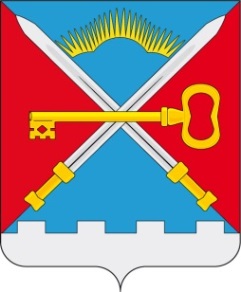 СОВЕТ ДЕПУТАТОВМУНИЦИПАЛЬНОГО ОБРАЗОВАНИЯСЕЛЬСКОЕ ПОСЕЛЕНИЕ АЛАКУРТТИКАНДАЛАКШСКОГО МУНИЦИПАЛЬНОГО РАЙОНАЧЕТВЕРТОГО СОЗЫВАРЕШЕНИЕот «16» мая 2023 года                                                                                                                               № 939О внесении изменений в Порядок назначения, выплаты и финансирования пенсии за выслугу лет муниципальным служащим органов местного самоуправления муниципального образования сельское поселение Алакуртти, утвержденный решением Совета депутатов сельского поселения Алакуртти от 01.11.2012 № 156 (в посл. ред.)В соответствии с Законом Мурманской области от 29 июня 2007 года № 860-01-ЗМО «О муниципальной службе в Мурманской области», Законом Мурманской области от 28.11.2016 № 2068-01-ЗМО «О внесении изменений в некоторые законодательные акты Мурманской области в части изменения условий назначении пенсии за выслугу лет», в целях уточнения наименования структурного подразделения,на основании открытого голосованияСовет депутатов муниципального образованиясельское поселение АлакурттиКандалакшского муниципального района РЕШИЛ:1. Внести в Порядок назначения, выплаты и финансирования пенсии за выслугу лет муниципальным служащим органов местного самоуправления муниципального образования сельское поселение Алакуртти, утвержденный решением Совета депутатов сельского поселения Алакуртти от 01.11.2012 № 156 (в посл. ред.), следующие изменения:1.1. Пункт 3.4. Порядка изложить в следующей редакции:«3.4. По поручению уполномоченного органа отдел бюджетного учета и отчетности администрации муниципального образования  сельское  поселение Алакуртти  в месячный срок со дня получения всех необходимых документов определяет размер пенсии за выслугу лет и оформляет соответствующее решение (приложение № 5), о котором сообщает письменно заявителю.»1.2. Пункт 5.1. Порядка изложить в следующей редакции:«5.1. Выплата пенсии за выслугу лет производится отделом бюджетного учета и отчетности администрации муниципального образования сельское поселение Алакуртти по документам, утвержденным пунктом 3 Порядка, путем зачисления суммы пенсии на счета по вкладам получателей, открытых в учреждениях Сбербанка РФ по Мурманской области, независимо от места жительства гражданина в пределах территории Российской Федерации.       Лицо, получающее пенсию за выслугу лет, обязано в 5-дневный срок сообщить в письменной форме в уполномоченный орган о наступлении обстоятельств, влекущих изменение размера пенсии или прекращение выплаты пенсии.      Лицам, выехавшим на постоянное место жительства за пределы Мурманской области, пенсия за выслугу лет выплачивается при условии представления ими в администрацию муниципального образования сельское поселение Алакуртти в декабре каждого года нотариально заверенного свидетельства, удостоверяющего факт нахождения гражданина в живых.»1.3. Пункт 6.2. Порядка изложить в следующей редакции:«6.2.  Контроль за целевым использованием уполномоченным органом средств, выделяемых на выплату пенсии за выслугу лет осуществляется отделом бюджетного учета и отчетности администрации муниципального образования сельское поселение Алакуртти Кандалакшского муниципального района.»2. Настоящее решение опубликовать в информационном бюллетене «Алакуртти - наша земля» и на официальном сайте администрации сельского поселения Алакуртти Кандалакшского района.3. Действие данного решения вступает в силу с момента опубликования. Заместитель председателя Совета депутатов муниципального образованиясельское поселение Алакуртти Кандалакшского муниципального района                                                                              И.Б. Репринцев